РЕСПУБЛИКА  ДАГЕСТАН СОБРАНИЕ  ДЕПУТАТОВ МУНИЦИПАЛЬНОГО РАЙОНА«МАГАРАМКЕНТСКИЙ  РАЙОН» « 15 » марта 2016г.                                                                    с. МагарамкентРЕШЕНИЕ № 30 -VIСДОб отчете отдела МВД России по Магарамкентскому району по обеспечению общественной безопасности и профилактике правонарушений в районе за 2015 год.В соответствии с Федеральным законом от 07 февраля 2011 года № 3-ФЗ «О полиции», приказом МВД РФ от 30 августа 2011 года № 975 «Об организации и проведении отчетов должностных лиц территориальных органов МВД России», об итогах работы отдела Министерства внутренних дел России по Магарамкентскому району за 2015 год.Собрание депутатов муниципального района «Магарамкентский район» РЕШАЕТ:Отметить удовлетворительной работу отдела МВД России по Магарамкентскому району по обеспечению общественной безопасности и профилактике правонарушений в районе за 2015 года.Рекомендовать отделу МВД России по Магарамкентскому району активизировать работу по:организации и проведению дополнительных мероприятий, направленных на совершенствование взаимодействия органов местного самоуправления, правоохранительных органов, общественных организаций религиозных объединений по вопросам обеспечения правопорядка и общественной безопасности на территории района;повышению эффективности деятельности служб участковых уполномоченных полиции и по делам несовершеннолетних, в части профилактики преступности среди молодежи и подростков;организации взаимодействия МРО УФСКН РФ по РД в Магарамкентском районе с Управлением образования и другими органами в сфере противодействия наркомании;организации и проведению дополнительных мероприятий по обеспечению безопасности дорожного движения на автодорогах и населенных пунктах района;обеспечить взаимодействие участковых уполномоченных полиции с населением, привлечь членов ДНД в проводимые совместные профилактические мероприятия в целях безопасности и правопорядка повышения уровня общественного доверия к сотрудникам полиции;обеспечению освещения в местных СМИ вопросов профилактики правонарушений о проводимых мероприятиях и их результатов. Информировать население района о происшествиях и их последствиях.Совместно с заинтересованными структурами принять дополнительные меры антитеррористической защищенности объектов жизнеобеспечения и особой важности, мест массового скопления людей и доведения контактных телефонов;Продолжить работу по представлению ежемесячных аналитических материалов руководству MP «Магарамкентский район».Председатель собрания депутатовМР «Магарамкентский район»                                              А.М.Ханмагамедов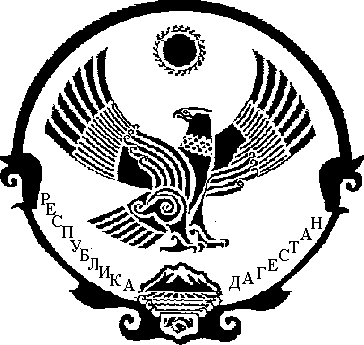 